Service régional de sécurité incendieMRC de La Matanie158, rue Soucy (3e étage) Matane, QuébecG4W3T4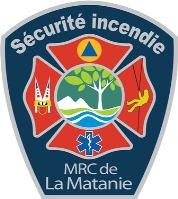 PERMIS DE BRÛLAGESERVICE INCENDIE CONCERNÉ:S.R.S.I MRC de La MatanieNUMÉRO DE CASERNE:RETOURNEZ CE FORMULAIRE DÛMENT REMPLI PAR TÉLÉCOPIEUR AU:               (418) 562-6782Même avec un permis de brûlage valide, vous devez vous assurer de répondre aux exigences en vigueur. Le fait de ne pas respecter les conditions attachées au présent permis, peut entrainer l'annulation de celui-ci.VOUS VOULEZ FAIRE UN FEU DE PLEIN AIR ?VOICI LES CONDITIONS À SUIVRE :- Vous devez détenir un permis de brûlage valide;- Il est interdit d’allumer un feu lorsque l’indice de feu de la SOPFEU est supérieur à modéré;- Il est interdit d’allumer un feu lorsque la vitesse des vents excède 25 kilomètres/heure;- Aucun déchet, accélérant, produits à base de caoutchouc ne doit se retrouver dans le feu; - Une personne responsable, de plus de 18 ans, doit être présente tout au long du brûlage;- Vous devez avoir une distance de dégagement d’au moins 25 mètres de tout élément combustible tel un bâtiment, une limite de terrain, une haie, un boisé ou une forêt;- Vous devez avoir une distance de dégagement d’au moins 200 mètres de tout entrepôt, usine, ou bâtiment semblable où peuvent être entreposés des produits chimiques, des pièces pyrotechniques, de l’essence, du gaz ou des explosifs;- Vous devez avoir une distance de dégagement d’au moins 200 mètres de tout poste d’essence, de toute tourbière ou de tout autre élément combustible semblable;- Dans le cas d’un feu de joie sur la grève, la rive ou la plage, il doit se trouver à une distance de 10 mètres et plus de la végétation;- Les matières combustibles ne doivent pas s’élever à plus de 3 mètres de hauteur et ne doivent pas atteindre un diamètre de plus de 3 mètres;- Vous devez avoir, près de l’endroit du brûlage et prêt à être utilisé, un moyen d’éteindre le feu rapidement tel un tuyau d’arrosage, un extincteur ou tout autre dispositif semblable;- Le site du feu doit être accessible pour les camions du service incendie;NOTE :   LE   FAIT    DE   NE   PAS    RESPECTER    CES    CONDITIONS    PEUT    ENTRAINERL’ANNULATION  DE VOTRE PERMIS DE BRÛLAGE.Pour plus d’information  sur ce sujet, vous pouvez nous contacter  au (418) 562-6734 poste 326 du lundi au jeudi de 8h30 à 12h00  et de 13h00  à 16h45  ainsi que le vendredi  de 8h30 à 12h00.VILLE OU MUNICIPALITÉ:NOM:ADRESSE:ADRESSE:MATRICULE:NUMÉRO DE TÉLÉPHONE:PERSONNE RESPONSABLE:TYPE DE FEU:PERMIS DONNÉ PAR:PERMIS DÉBUTANT LE:PERMIS SE TERMINANT LE:Signature du demandeur:Signature du demandeur:Date: